Анализ влияния общей политической и социально-экономической обстановки на рынок недвижимостиОсновные экономические показатели России и некоторых стран мираДинамика реального объема валового внутреннего продукта, прирост (снижение), % к предыдущему периодуОбъем промышленного производства, % к предыдущему периодуДинамика потребительских цен, % к предыдущему периодуУровень безработицы, % к численности рабочей силы экономически активного населенияИндекс физического объёма ВВП России по видам экономической деятельности в сопоставимых ценах, % к предыдущему годуАнализ тренда ВВП по итогам мая 2016 года показывает, что признаки восстановления экономики могут проявиться уже во II квартале, однако рост будет небольшим – в пределах 0,2% (с устраненной сезонностью). В III квартале рост ВВП ожидается на уровне 0,3%, в IV квартале – на 0,5%. Признаки стабилизации экономики обусловлены положительной динамикой на рынке нефти и в обрабатывающих отраслях производства.В I квартале 2016 г., по оперативным данным Росстата, 32,6 тыс. организаций получили прибыль в размере +3274,1 млрд. рублей, 17,4 тыс. организаций имели убыток на сумму 758,5 млрд. рублей. Сальдированный финансовый результат (прибыль минус убыток) организаций (без субъектов малого предпринимательства, банков, страховых организаций и бюджетных учреждений) в действующих ценах составил +2515,6 млрд. рублей. По оценке Минэкономразвития России, в апреле было отмечено значительное снижение реальной заработной платы (-1,4 % к марту с исключением сезонного фактора), по уточненным данным в марте сезонно очищенное снижение составило 0,3 процента.Инфляция Инфляция с начала мая составила 100,4%, с начала года - 102,9%. Для сравнения, по итогам мая 2015г с начала года - 108,3%). Государство планирует инфляцию на 2017 год в размере 4 %.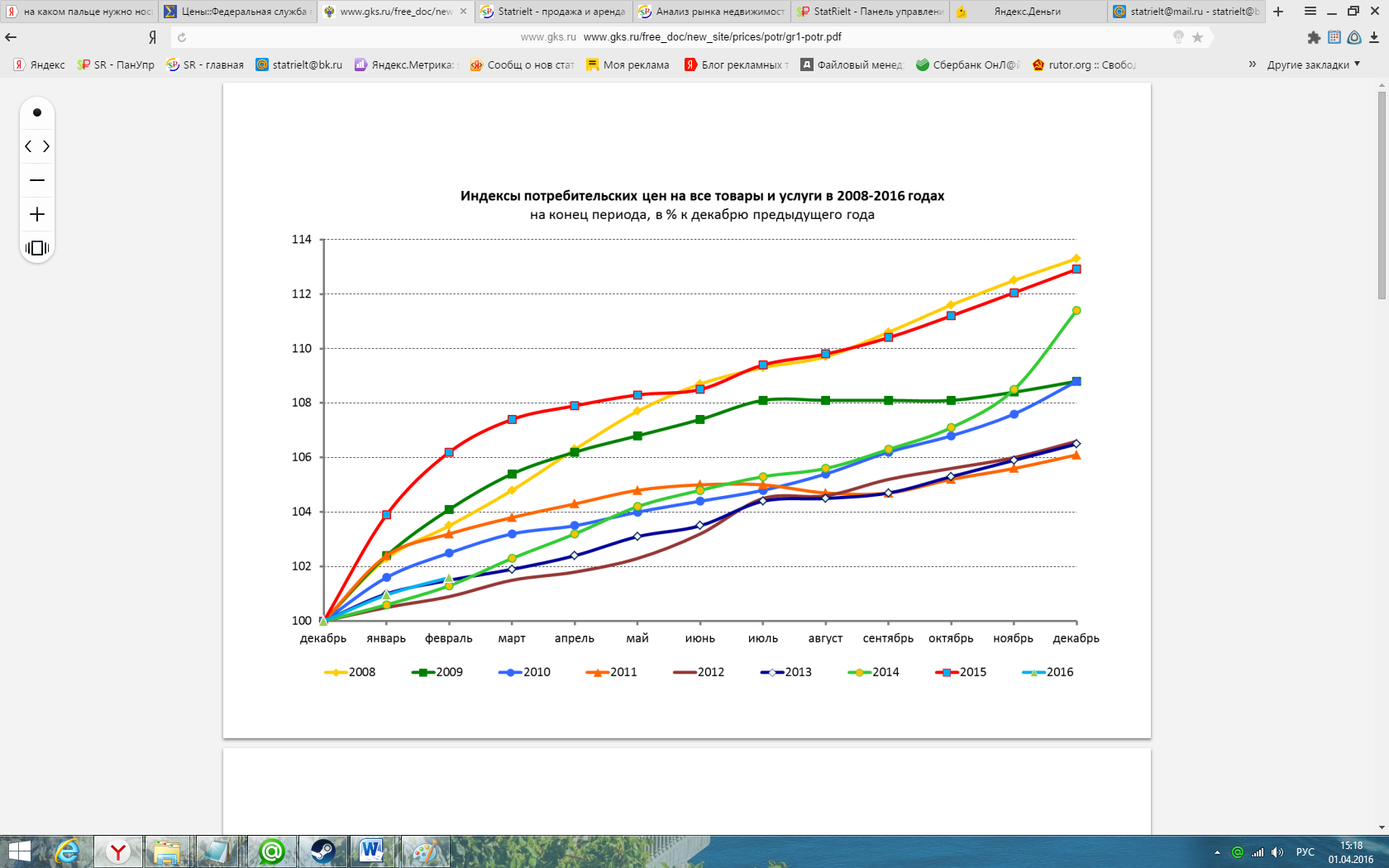 Значительный рост потребительских цен с декабря 2014 года на товары повседневного спроса, особенно продовольственные товары, привел к снижению спроса на остальную продукцию и услуги (недвижимость, автомобили, станки, мебель и др.). 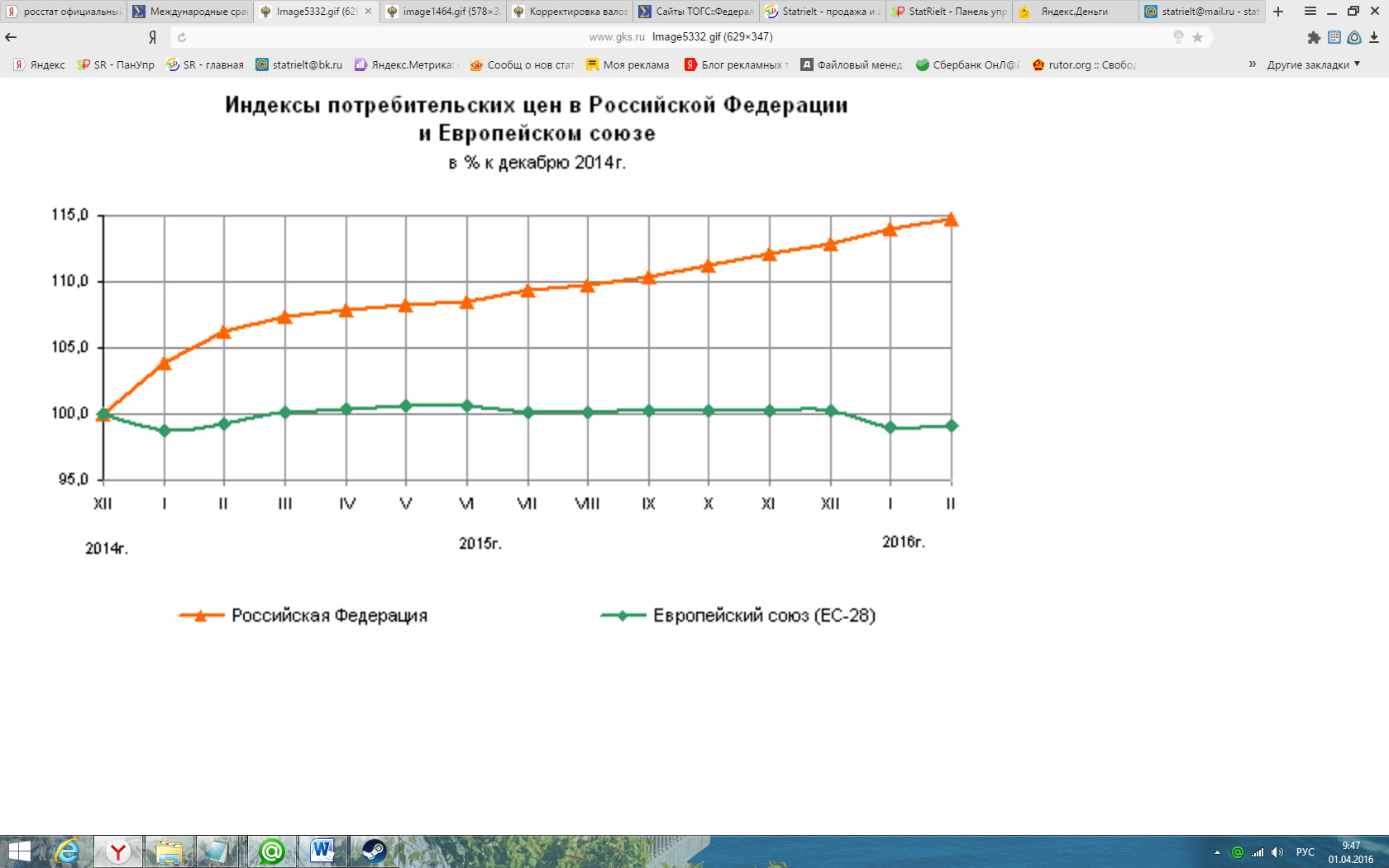 Деловая активность организаций  Обследование Росстатом деловой активности по опросу руководителей 3,1 тыс. организаций показало, что:  Индекс предпринимательской уверенности, отражающий обобщенное состояние предпринимательского поведения, в мае 2016г. по сравнению с декабрем 2015г. повысился в добывающих производствах с (-5%) до (-1%), в обрабатывающих производствах с (-11%) до (-4%), понизился - в производстве и распределении электроэнергии, газа и воды с (2%) до (-13%).Средний уровень загрузки производственных мощностей, по оценке опрошенных руководителей, в мае 2016 г. составил 63 %. 91 % респондентов считают, что их производственные мощности обеспечат удовлетворение ожидаемого в ближайшие 6 месяцев спроса на продукцию, из них 12 % указывают на избыточность имеющихся мощностей.Промышленное производство в РоссииРост ВВП в добывающих отраслях составил 1,1 %. С 20.01.2016 года цены на нефть имели общую тенденцию роста: с 28.21 долл./баррель нефти Brend до 50.28 долл./баррель 30.05.2016 года, хотя на 01.05.2015 отмечено снижение до 49,22 долл/баррель.Индекс промышленного производства1) в январе-апреле 2016г. по сравнению с январем-апрелем 2015г. составил 99,9%, в апреле 2016г. по сравнению с апрелем 2015г. - 100,5%, по сравнению с мартом 2016г. - 94,4%. 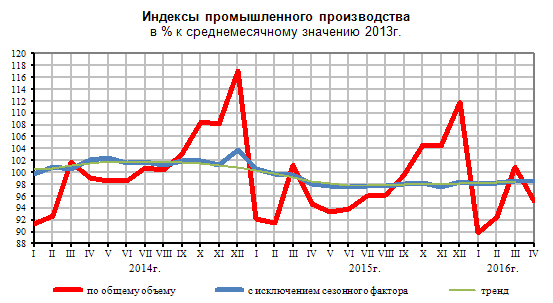 Выпуск важнейших видов продукции по итогам апреля 2016 г. - http://www.gks.ru/bgd/free/B04_03/IssWWW.exe/Stg/d06/94.htm.В финансовой системеКлючевая ставка ЦБ РФ с 03.08.2015 года на 01.06.2016 года составляет 11,00% годовых.Курс доллара США – 66 руб./долл., евро – 73,44 руб./евро.Международные резервы Российской Федерации с 01.01.2016 года по 20.05.2016 года возросли до 388,3 млрд. долл. США.(+5,5%).Банковские активы за период с 01.03.2016 года по 01.03.2016 года возросли с 59,14 трлн. руб. до 83,25 трлн. руб.По данным Банка России, общие объемы кредитования бизнеса (резидентов РФ) составили, млн. руб.:Как видим, по сравнению с 2014 годом произошло резкое падение, обусловленное снижением спроса на продукцию соответствующей отрасли в связи с кризисными событиями в экономике. Однако, по сравнению с 2015 годом по всем ключевым отраслям, за исключением химической, общий объем кредитования существенно увеличился.в январе-марте 2016 года кредитные организации предоставили ипотечных жилищных кредитов (ИЖК) на общую сумму 323,4 млрд рублей. Динамика объема предоставленных в I квартале с. г. ИЖК, в отличие от 2015 года, была положительной: прирост предоставленных средств по сравнению с соответствующим периодом 2015 года составил 48,3%. Прирост по-прежнему обеспечивался исключительно предоставленными ИЖК в рублях. Средневзвешенная ставка по ИЖК в рублях, выданным в марте 2016 года, составила 12,86%. Объем средств в иностранной валюте, сокращающийся третий год подряд, в январе-марте 2016 года уменьшился до 0,3 млрд в рублевом эквиваленте, составив 0,1% от объема ИЖК, предоставленных заемщикам с начала года. Доходы населенияСнижение реальных располагаемых денежных доходов населения за 2015 год составило 4,0%. Снижение  наблюдается второй год подряд, однако в 2015 году оно было самым глубоким с 1999 года (Тогда реальные располагаемые доходы населения сократились на 12%). Сокращение реальных располагаемых доходов населения в немалой степени обусловлено девальвацией рубля, которая способствовала повышению потребительских цен. Сокращение объемов производства в реальном секторе вызвало увеличение количества безработных, снижение платежеспособности, снижение потребительского кредитования и, как следствие, снижение доходов населения. Вместе с тем, банковские вклады физических лиц увеличились с 16,9 трлн. руб. на 01.03.2014 года до почти 23,0 трлн. руб. на 01.03.2016 года, что объясняется общей неуверенностью населения в части расходования своих накоплений.ИнвестицииПо причине снижения потребительского спроса происходит спад инвестиций. По данным Росстата, в январе-марте 2016 г. по отношению к январю-марту 2015 г. сокращение инвестиций в основной капитал составило 8,4 % (для сравнения, в 2009 году снижение было - 13,5%). Отрицательная динамика инвестиций сохраняется уже третий год подряд и объясняется неопределенностью и неуверенностью в целом по экономике. Одной из причин является удорожание заемного капитала. Иностранный капитал вследствие санкций для многих компаний стал недоступен, а кредиты российских банков резко подорожали после повышения ключевой ставки. Инвестиционной активности можно ждать только в условиях политической и экономической стабильности и при снижении ставок по кредитам. Но пока политическая напряженность сохраняется и поддерживается извне, а понижение ставки маловероятно в связи с высокими инфляционными рисками.Рост экономики США в начале II квартала и стабилизация темпов роста в других странах, включая Китай, могут побудить ФРС к повышению ключевой ставки. Это создает риски оттока капитала с рынка России.Строительство В I кв. 2016г. введено в эксплуатацию квартир общей площадью 15,6 млн. кв. метров, что составило 83,7% к соответствующему периоду предыдущего года (в I квартале 2015г. было введено 18,6 млн. кв. метров жилья, 133,5% к I кварталу 2014 года). Индивидуальными застройщиками введено 48,9 тыс. жилых домов общей площадью 6,3 млн. кв. метров, что составило 65,6% к I кварталу 2015 года. При этом доля индивидуального домостроения в общей площади завершенного строительства жилья составила: в целом по России - 40,5%.(По субъектам РФ - http://www.gks.ru/bgd/free/B04_03/IssWWW.exe/Stg/d06/81.htm) 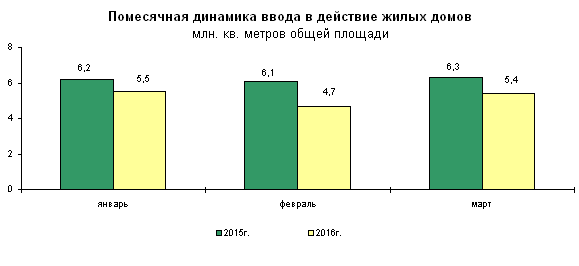 В начале года Правительство продлило программу льготной ипотеки до конца 2016 года. На программу предусмотрено до 16,5 миллиарда рублей бюджетных средств. Для участия в программе субсидирования коммерческие банки должны сохранить максимальную годовую ставку при выдаче ипотечных кредитов в пределах 12 %. Для населения ставки сохраняются не выше 12 %. Объем выдачи ипотеки планируется поддержать на уровне 900 миллиардов — 1 триллион рублей. В прошлом году объем выдачи превысил 1,1 триллиона. Субсидирование ипотеки поможет поддержать интерес населения к покупке жилья. В 2014 и 2015 годах было введено примерно одинаковое количество жилья — около 84 миллионов квадратных метров. Но в 2015 году в единицах квартир было продано на 10% процентов больше, рост объемов ввода жилья эконом-класса превысил 30%, стали строить больше однокомнатных квартир и квартир-студий. Регионам, участвующим в программе "Жилье для российской семьи", будут выделены компенсации за квадратный метр введенного жилья в части инженерной инфраструктуры. Заявленная цена в 35000 руб./кв.м. для покупателей пока остается неизменной. Москва в этой программе не участвует.Выводы и прогнозыАнализ динамики основных показателей экономического развития России и причин их снижения показывает, что векторы мировой экономики задаются международными корпорациями и финансово-промышленными кланами, стремящимися к глобальному развитию и распространению. Национальные границы, традиции, частные интересы людей, мелкого и среднего бизнеса, становящиеся на пути такого распространения, стираются и уничтожаются любыми средствами, чтобы освободить ресурсы для дальнейшего развития крупнейшего финансового и промышленного бизнеса. Свои и других стран полезные ископаемые, земля, людские ресурсы, наука, потребительские рынки, политические и экономические инструменты власти – всё подчиняется интересам крупного капитала. При этом капитал, как саморазвивающаяся система, действует обезличенно и от имени самых мощных в военном плане государств, вовлекая в свою сферу всё более широкие массы ресурсов. В результате мир видит войны, революции, перевороты, волны беженцев, коррумпированные национальные правительства, античеловечные и безнравственные философские и экономические теории, оправдывающие безграничное потребительство и вседозволенность.25 лет назад Россия под давлением США, взяв курс на рыночные отношения, разрушила свою государственную плановую экономику, понеся колоссальные потери, сравнимые с мировой войной. Вся экономика была  брошена в стихийный рынок и за 10 лет практически уничтожены ключевые для любого развитого государства отрасли (тяжелая промышленность, станкостроение, судостроение, самолетостроение), жестоко пострадали сельское хозяйство, легкая и пищевая промышленность. Были разворованы, пошли на лом и уничтожены активы ведущих производств: их здания, сооружения, оборудование. До 2007 года сформировалась рыночная модель экономики с международной специализацией на добывающих и на энергетических отраслях.В 2014 году, открыто заявив о защите своих национальных интересов на приграничных территориях, Россия получила в ответ мощное политическое и экономическое давление со стороны США. Используя своё лидирующее положение в мировой экономике и финансах и игнорируя международное экономическое право и частные интересы бизнеса, США объявили о санкциях и навязали свою волю технологически развитым компаниям мира прекратить бизнес в России. В этих условиях, разумеется, разрыв экономических отношений с высокотехнологичными компаниями отрицательно отразился на российской экономике, имеющей ориентированную на нефтепродажу структуру. Но ещё большее влияние оказало падение за короткий срок мировых цен на нефть со 116 до 28 долл. за баррель. С 2013 года США за счет сланцевой нефти (в основе «феномена» сланцевой революции стоит печатный станок США http://blade-g.livejournal.com/49716.html) лавинообразно увеличили нефтедобычу и, пользуясь своим доминированием на фондовых и валютных рынках, влиянием на крупнейшие нефтедобывающие и нефтепотребляющие страны, фактически обрушили рынок нефти. В такой ситуации экономические законы были полностью подчинены мировой политике, и все страны, ориентированные на экспорт нефти и сырьевых ресурсов, ощутили глубокие структурные проблемы национальных экономик: дефицит бюджета и снижение госдоходов, снижение социальных расходов, снижение доходов населения и бизнеса, снижение потребительского спроса и инвестиционной активности, высокую инфляцию. Ровно это мы имеем сегодня в нашей экономике. Россия получила от «партнеров» тяжелый урок.Перспективы экономики и рынка недвижимостиГеополитическая нестабильность, падение рынка нефти и применение Западом санкционного режима в условиях структурных проблем в экономике России привели к сокращению налоговых поступлений и дефициту госбюджета, девальвации рубля и росту цен, особенно, на импортные товары, к ограничению иностранных инвестиций, к росту безработных, снижению доходов населения и к падению потребительского спроса. В свою очередь это обусловило спад в автомобильной промышленности, в строительстве и производстве основных строительных материалов, в розничной торговле и в платных услугах населению.  В этих условиях частичный уход с отечественного рынка иностранных компаний играет и положительную роль: теперь у российских предприятий реального сектора появились возможности для увеличения своей доли на внутреннем рынке и увеличения выпуска продукции. Низкий курс рубля стимулирует отечественное производство и экспорт, а также дает хороший шанс для перестройки отраслевой структуры, для развития мелкого и среднего производства, для выпуска продукции, аналогичной импортной. Сельское хозяйство, сельхозпереработка и производство сельхозмашин и оборудования показывают отличные результаты роста. Отмечен значительный рост производства в пищевой и легкой промышленности, рост производства автобусов, грузового транспорта и прицепов, производства машин и оборудования, металлорежущих станков, турбин, строительных кранов и подъемно-транспортного оборудования, рост производства машин и оборудования для металлургии, производства финишных стройматериалов и металлических строительных конструкций, производства котлов и радиаторов отопления, производства искусственных и синтетических волокон, рост производства фармацевтической продукции, медицинского оборудования и инструментов, а также многих других важнейших для экономики видов продукции. Положительным фактором восстановления является рост экспорта товаров и замедление снижения запасов оборотных средств. Снижение инфляции указывает на стабилизацию экономики и финансов. Рост цен нефти также оказывает поддержку консервативной финансовой политике государства и экономической активности бизнеса, и в случае отсутствия внешних негативных действий можно ожидать восстановления потребительского спроса и роста экономики со второй половины 2016 года. Ожидается, что с 2017 года восстановится положительная динамика инвестиций и рост доходов населения. Это приведет к росту потребительского спроса и к дальнейшему стимулированию экономики. Благо, в стране есть все ключевые ресурсы: энергетика, сырье, кадровый потенциал. Для дальнейшего развития импортозамещения требуются значительные и регулярные инвестиции в активы высокотехнологичных отраслей. Необходимо развивать инженерную инфраструктуру, строить новые производственные здания и сооружения, приобретать, проектировать и создавать современное оборудование, обучать кадры, внедрять новые технологии и организацию производства. Важнейшей предпосылкой для экономической стабилизации являются государственные целевые программы, которые разгонят инвестиционные процессы. Однако это процесс многосложный, затратный, требует времени и ожидать скорого перелома здесь не стоит. Реформирование структуры экономики займет не менее десятка лет.Углеводороды сохранят свою значимость для России. Как предполагалось, мировые цены на нефть не могут искусственно удерживаться на низком уровне в течение длительного времени. Уже в апреле 2016 года отмечается сильнейшее за последние 10 месяцев сокращение добычи в США. Закрытие нерентабельных буровых установок привело к снижению предложения на рынке. Сокращение добычи на Аляске уже достигло 16%. Цена на автомобильное топливо в США, как крупнейшем потребителе нефти в мире,  поднялась с февраля 2016 года с $1,68 до отметки $2,22 за галлон. Потребности в нефти у Китая в последние 20-25 лет неизменно растут, и в начале апреля установлен рекорд по импорту нефти, а в ближайшем будущем КНР готовится стать главным мировым импортером, обогнав США. Россия при этом активно теснит Саудовскую Аравию на китайском рынке, наращивая свой экспорт. Признаки восстановления мира на Ближнем Востоке, общая тенденция большинства нефтедобывающих стран регулировать добычу нефти позволяют надеяться на стабилизацию цен на уровне 70 долл./баррель. Вместе с тем, все понимают высокую степень неопределенности в вопросах войны и мира. В любом случае, России следует интенсивнее развивать импортозамещающие перерабатывающие и высокотехнологичные отрасли, чтобы снизить внешние риски.Основные тенденции и перспективы рынка недвижимостиФакторов, способных вызвать рост цен жилой и коммерческой недвижимости, нет, поскольку 2015 год показал снижение основных экономических показателей, снижение доходов бизнеса и населения. Отрицательные данные негативно повлияли на настроение участников рынка. Однако экономические итоги последних месяцев дают надежду на восстановление и стабилизацию рынка к концу 2016 года. Внутриэкономических причин падения цен на объекты недвижимости в России тоже нет. В условиях мировой политической и экономической нестабильности недвижимость, как и прежде, сохраняет свою инвестиционную значимость и важную функцию сбережения и накопления капитала. Пока сохраняется некоторая коррекция рыночных цен в крупных и крупнейших городах с плотной застройкой, где в предыдущие 15 лет (за исключением 2009-2010 годы) отмечался ажиотажный рост. В сегодняшней ситуации снижение цен недвижимости до минимального (в пределах себестоимости строительства и нормы прибыли инвестора в 10 %) экономически оправдано. Другие, низкоактивные региональные рынки недвижимости более инерционны, поэтому продолжат некоторое снижение до периода стабилизации общеэкономической обстановки. Отмечается снижение на 1,6 – 2,4 % цен на жильё вторичного рынка. К тому же на рынок окажет влияние сезонный фактор (лето – период отпусков и проявится снижение деловой активности).Восстановление и господдержка ипотечного кредитования, расширение кредитования бизнеса стабилизируют спрос, но сезонность цен недвижимости позволить увидеть рост только с осени 2016 года.В связи со снижением доходности рынка недвижимости сократились объемы строительства, что обусловило уход с рынка некоторых инвестиционных и строительных компаний. Но сокращение строительства и постепенное восстановление потребительского спроса подтолкнет рынок к росту цен и стабилизирует строительную индустрию.В последующие периоды при условии политической и экономической стабильности, при условии стимулирования потребительского спроса, смягчении финансово-кредитной политики государства и поддержке кредитования вероятен рост спроса на недвижимость и некоторый рост цен. (Анализ подготовлен специалистами СтатРиелт)Использованные материалы:Центральный банк Российской Федерации  http://www.cbr.ruФедеральная служба государственной статистики. www.gks.ru,  2012г.2013г.2014г.2015г.I кв. 2016г.
в % к 
I кв. 2015г.Россия3,51,30,7-3,7-1,22)Бразилия1,93,00,1-3,8-6,03)Германия0,40,31,61,71,6Индия4,96,37,07,37,53)Италия-2,8-1,7-0,30,81,0Китай7,77,77,36,96,7Великобритания1,22,22,92,32,1США2,21,52,42,41,9Франция0,20,70,21,21,3Япония1,71,40,00,50,01) По данным Международного валютного фонда (МВФ), Организации экономического сотрудничества и развития (ОЭСР),Статистического бюро Европейского союза (Евростата) и оперативных данных национальных статистических служб.
2) Предварительные данные.1) По данным Международного валютного фонда (МВФ), Организации экономического сотрудничества и развития (ОЭСР),Статистического бюро Европейского союза (Евростата) и оперативных данных национальных статистических служб.
2) Предварительные данные.1) По данным Международного валютного фонда (МВФ), Организации экономического сотрудничества и развития (ОЭСР),Статистического бюро Европейского союза (Евростата) и оперативных данных национальных статистических служб.
2) Предварительные данные.1) По данным Международного валютного фонда (МВФ), Организации экономического сотрудничества и развития (ОЭСР),Статистического бюро Европейского союза (Евростата) и оперативных данных национальных статистических служб.
2) Предварительные данные.1) По данным Международного валютного фонда (МВФ), Организации экономического сотрудничества и развития (ОЭСР),Статистического бюро Европейского союза (Евростата) и оперативных данных национальных статистических служб.
2) Предварительные данные.1) По данным Международного валютного фонда (МВФ), Организации экономического сотрудничества и развития (ОЭСР),Статистического бюро Европейского союза (Евростата) и оперативных данных национальных статистических служб.
2) Предварительные данные.2012г.2013г.2014г.2015г.I кв. 2016г.
в % к 
I кв.
2015г.Россия3,40,41,7-3,4-0,6Бразилия-2,32,1-3,0-8,3-11,8Германия-0,60,31,90,41,9Индия0,70,61,83,20,31)Италия-6,2-3,0-0,60,91,6Великобритания-2,8-0,81,41,0-0,21)США2,81,92,90,3-1,7Франция-2,2-0,7-0,82,01,11)Япония0,7-0,91,9-1,3-4,21)1) Январь-февраль 2016г. в % к январю-февралю 2015 года.1) Январь-февраль 2016г. в % к январю-февралю 2015 года.1) Январь-февраль 2016г. в % к январю-февралю 2015 года.1) Январь-февраль 2016г. в % к январю-февралю 2015 года.1) Январь-февраль 2016г. в % к январю-февралю 2015 года.1) Январь-февраль 2016г. в % к январю-февралю 2015 года.2012г.2013г.2014г.2015г.Март 2016г. в % кМарт 2016г. в % к2012г.2013г.2014г.2015г.февралю 
2016г.марту
2015г.РоссияРоссия5,16,87,815,50,57,3БразилияБразилия5,46,26,39,00,49,4Германия1)Германия1)2,11,60,80,10,80,1ИндияИндия9,310,96,45,90,45,5КитайКитай2,62,62,01,4-0,42,3Великобритания1)Великобритания1)2,82,61,50,00,40,5СШАСША2,11,51,60,10,40,9Франция1)Франция1)2,21,00,60,10,8-0,1ЯпонияЯпония0,00,42,70,80,1-0,1СправочноСправочноРоссия, на конец периода к концу предыдущего периодаРоссия, на конец периода к концу предыдущего периодаРоссия, на конец периода к концу предыдущего периодаРоссия, на конец периода к концу предыдущего периодаРоссия, на конец периода к концу предыдущего периодаРоссия, на конец периода к концу предыдущего периодаРоссия, на конец периода к концу предыдущего периодаРоссия, на конец периода к концу предыдущего периодаРоссия6,66,66,511,412,90,57,31) Гармонизированные индексы потребительских цен (по данным Евростата).1) Гармонизированные индексы потребительских цен (по данным Евростата).1) Гармонизированные индексы потребительских цен (по данным Евростата).1) Гармонизированные индексы потребительских цен (по данным Евростата).1) Гармонизированные индексы потребительских цен (по данным Евростата).1) Гармонизированные индексы потребительских цен (по данным Евростата).1) Гармонизированные индексы потребительских цен (по данным Евростата).1) Гармонизированные индексы потребительских цен (по данным Евростата).2012г.2013г.2014г.2015г.Март
2016г.Россия5,55,55,25,65,9Германия5,45,25,04,64,2Италия10,612,112,711,911,4Великобритания7,97,66,25,35,11)США8,17,46,25,35,0Франция9,810,310,310,410,0Япония4,44,03,63,43,21) Февраль 2016 года.1) Февраль 2016 года.1) Февраль 2016 года.1) Февраль 2016 года.1) Февраль 2016 года.1) Февраль 2016 года.2015 г.доляВаловой внутренний продукт РФ 
в рыночных ценах, в т.ч.96,3100добыча полезных ископаемых101,19,8производство и распределение электроэнергии, газа и воды98,62,8обрабатывающие производства94,914,1строительство92,65,9сельское хозяйство, охота и лесное хозяйство103,14,4оптовая и розничная торговля;  ремонт автотранспортных средств, мотоциклов, бытовых изделий и предметов личного пользования90,015,8гостиницы и рестораны94,70,9транспорт и связь98,57,3финансовая деятельность96,44,3операции с недвижимым имуществом, аренда и предоставление услуг99,117,3Чистые налоги на продукты93,2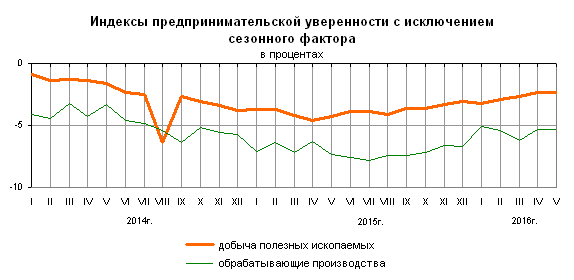 Январь-апрель 2016г.Апрель 2016г. в % к апрелю 2015г.Январь-апрель 2016г.в % к  январю-апрелю 2015гДобыча полезных ископаемыхУголь, млн. тонн126108105,2Нефть добытая, включая газовый конденсат, млн. тонн182101,5103,9Газ горючий природный (газ естественный), млрд.м31909598Руда железная товарная необогащенная, млн. тонн24,396100,5Материалы строительные нерудные, млн.м397,5101,3106,1Обрабатывающие производстваМясо и субпродукты пищевые убойных животных, тыс. тонн792115,3113,5Мясо и субпродукты пищевые домашней птицы, млн. тонн1,5105,3106,2Рыба и продукты рыбные переработанные и консерв. млн. тонн1,492,398,5Масло подсолнечное нерафинир. и его фракции, млн. тонн1,387,494,9Молоко жидкое обработанное, млн. тонн1,997,7101,6Сыры и продукты сырные, тыс. тонн185104,3103,5Мука пшеничная и пшенично-ржаная, млн. тонн2,999101,8Ткани, млрд.м21,7116,5121,2Спецодежда, млн. штук45,4140,2119,1Обувь, млн. пар31,292,1101,3Лесоматериалы, продольно распиленные или расколотые, разделенные на слои или лущеные, толщиной более 6 мм; шпалы железнодорожные или трамвайные деревянные, непропитанные, млн.м37,2104103Фанера клееная, состоящая только из листов древесины, млн.м31,299,2101,1Блоки дверные в сборе (комплектно), млн.м23,48885,4Целлюлоза древесная и целлюлоза из прочих2,7106,8107,3волокнистых материалов, млн. тонн2,7106,8107,3Бумага, млн. тонн1,7104,1102,8Кокс металлургический из каменного угля, полученный путем карбонизации при высокой температуре, млн. тонн8,7100,2100,5Бензин автомобильный, млн. тонн13,2103,8101,4Топливо дизельное, млн. тонн25102,297,2Пропан и бутан сжиженные, млн. тонн5,4106,7106,7Удобрения минеральные или химические (в пересчете на 100% питательных веществ), млн. тонн7101,8104,5Пластмассы в первичных формах, млн. тонн2,6106,5104,5Материалы лакокрасочные на основе полимеров, тыс. тонн260106,9104,9Химические волокна и нити, тыс. тонн55,7111114,2Шины, покрышки и камеры резиновые новые, млн. штук19,5107,4102,2Трубы, трубки, шланги, рукава и фитинги полимерные, тыс. тонн149105,7109,5Плиты, листы, пленка и полосы (ленты) полимерные, неармированные или не комбинированные с другимиматериалами, тыс. тонн285106,9109,3Материалы для покрытий пола, стен и потолка полимерные, в рулонах или в форме плиток, млн.м2131103,8104,7Стекло листовое термически полированное и стекло листовое с матовой или полированной поверхностью, но не обработанное другим способом, млн.м249113,4113,5Кирпич керамический не огнеупорный строительный, млрд. усл. кирпичей1,779,478,5Блоки керамические строительные для обычной кладки-пустотелые или цельные готовые изделия, млн. усл. кирпичей84,183,685,2Портландцемент, цемент глиноземистый, цемент шлаковый и аналогичные цементы гидравлические, млн. тонн13,591,784,9Конструкции и детали сборные железобетонные, млн.м35,880,378,1Трубы стальные, млн. тонн3,594,794,6Конструкции строительные сборные из стали, тыс. тонн91485,388,2Двигатели внутреннего сгорания поршневые с воспламенением от сжатия прочие, штук18610080,2Турбины газовые, кроме двигателей турбореактивных и турбовинтовых, тыс. кВт307в 2,0р.в 2,1р.Тракторы для сельского и лесного хозяйства прочие, тыс. штук2154,1108,3Станки  металлорежущие, штук927103,791,3Холодильники и морозильники бытовые, тыс. штук90392,2101,4Электродвигатели мощностью не более 37,5 Вт; прочие электродвигатели и генераторы постоянного тока, тыс. штук27498,7101,4Трансформаторы электрические, млн. кВ∙А10,9144,7115Изделия медицинские, включая хирургическое оборудование, ортопедические приспособления и их составные части, млрд. рублей9,8105,5111,7Автомобили легковые, тыс. штук34578,374,9Автобусы, тыс. штук9,3107,696,3Автомобили грузовые (включая шасси) (кроме автосамосвалов), тыс. штук37,999,8110Прицепы общего назначения к грузовым автомобилям, тыс. штук1,8129,2120,3Электровозы магистральные, штук6286,473,8Тепловозы маневровые и промышленные, штук52150152,9Производство и распределение электроэнергии, газа и водыЭлектроэнергия, млрд. кВт·ч38098,3100,5в том числе произведенная электростанциями:66,895,796атомными66,895,796гидроэлектростанциями56,4123,5117,9ВсегоОбрабатывающие производстваВ т.ч.: В т.ч.: В т.ч.: В т.ч.: В т.ч.: В т.ч.: Производство и распределение электроэнергии, газа и водыСельское хозяйство, охота и лесное хозяйствоСтроительствоОперации с недвижимым имуществом, аренда и предоставление услугВсегоОбрабатывающие производствапроизводство пищевых продуктовхимическое производствопроизводство машин и оборудованияв т.ч. производство машин и оборудования для сельского производство транспортных средств и оборудованияв т.ч.производство автомобилейПроизводство и распределение электроэнергии, газа и водыСельское хозяйство, охота и лесное хозяйствоСтроительствоОперации с недвижимым имуществом, аренда и предоставление услуг01.01.201431582 8364567 4641621 899349 218444 45915 019564 614157 0661083 967637 1502327 7411777 01001.02.20142296 013358 245115 28920 96040 6981 00152 65414 414100 35826 929112 295127 26001.03.20144615 204703 857224 68844 36175 9462 00797 64727 132168 34168 562270 777233 49901.04.20147475 7301181 884400 04876 772129 9002 906162 27341 319268 687129 005439 550348 19201.05.201410331 7001696 887591 157112 989184 5814 769207 87052 346352 979181 791616 854479 61701.06.201412704 5912068 514731 886139 746225 4336 420250 47865 667402 906224 105800 687606 03601.01.201533241 3625412 6612228 739368 994518 18613 766699 180201 424915 241573 5271886 7931679 67401.02.20151530 671363 268196 78826 48920 84115920 9027 46131 44319 83241 60049 25301.03.20153547 002833 851466 49561 11045 27971958 24016 55674 25954 09798 945120 24101.04.20155885 4331428 130830 566106 62277 2262 61195 52931 922126 804106 241194 885199 23101.05.20158454 8382029 0281166 769132 801130 2344 301140 58546 356186 323155 191306 535361 24601.06.201510560 7652586 2301455 824163 387167 9995 447181 12564 083236 482196 529412 931465 27401.01.201629995 6717434 5934086 355355 693432 32514 155650 277230 196773 335639 8371269 0411607 04901.02.20161986 703511 792263 70522 05824 8141 20452 09520 02254 72542 77353 79081 67001.03.20164176 1201000 140513 66043 84958 4323 49992 69334 375125 111102 412124 076197 70001.04.20166782 4371684 592906 61669 64598 1786 153152 45649 396205 155170 534236 516305 59701.04.2016/01.04.2015 (индекс)1,151,181,090,651,272,361,601,551,621,611,211,5301.04.2016/01.04.2014 (индекс)0,911,432,270,910,762,120,941,200,761,320,540,881кв.2016/  1кв.2014 (индекс)0,901,422,280,950,741,840,951,250,721,410,500,83